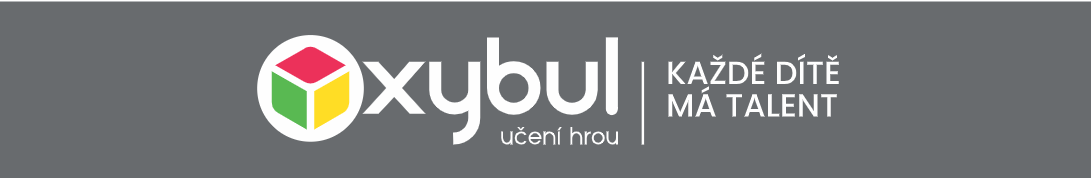 ODSTÚPENIE OD KÚPNEJ ZMLUVY
Dodacia adresa pre príjem vráteného tovaru:HURU group s.r.o.Ctěnická 550250 73 Přezletice- Vrátenie / reklamácia zbožíTel: +420 737 455 822Email: info@oxybul.czJa, KUPUJÚCI (zákazník), jednostranne odstupujem od zmluvy číslo (faktúra č.) ……………………………………………………….a žiadam o vrátenie zaplatenej sumy a nákladov na doručenie na číslo účtu: …..…………………………………Prípadne žiadam o výmenu za iný tovar: ……………………………………………………………………………………………Dátum: …………………………………………..        Podpis kupujúceho: ………………..………………………………..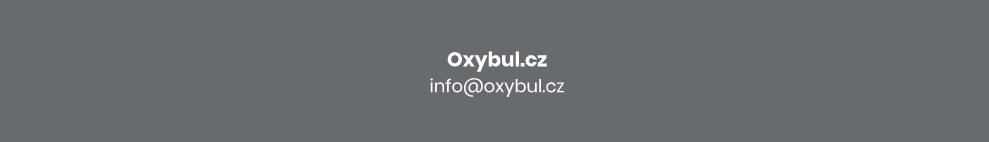 PREDAJCA:HURU group s.r.o.Ctěnická 550250 73 PřezleticeIČ: 09221735DIČ: CZ09221735NÁKUPCA (zákazník):Meno:Príjmenie: Adresa:Tel.:Email: 